Čo nám určuje pre pobyt vonku  Štátny vzdelávací program pre predprimárne vzdelávanie v materských školách :Súčasťou pobytu vonku sú najmä spontánne pohybové aktivity, voľné hry podľa výberu detí a vychádzka mimo areálu materskej školy. V rámci pobytu vonku môžu byť zaradené aj vzdelávacie aktivity a zdravotné cvičenie tak, aby bol ponechaný dostatok času na spontánne hry a pohybové aktivity detí. V tejto časti ponúkame námety na aktivity a hry  pre chvíle keď sa deti nevenujú spontánnej, voľnej hre, keď nás vyzvú k spoločnej hre, alebo keď nevedia čím sa vonku zaoberať , ako sa hrať a potrebujú “naštartovať“ fantáziu.   Papek nie je LEN papek,pre dieťa je kúzelná palička, gitara, varecha, kôň, meč , mikrofón, udica, veslo... Príroda je najlepšie ihrisko, detský kútik, aj učebňa. Také podnetné prostredie s toľkými  “hračkami“ ťažko nájdeme. Nájdeme tu všetky potrebné pomôcky pre akúkoľvek hru, aktivitu, učenie:MATEMATIKA VONKUPriraď toľko kamienkov do rámika, koľko je v ňom nakreslených bodiek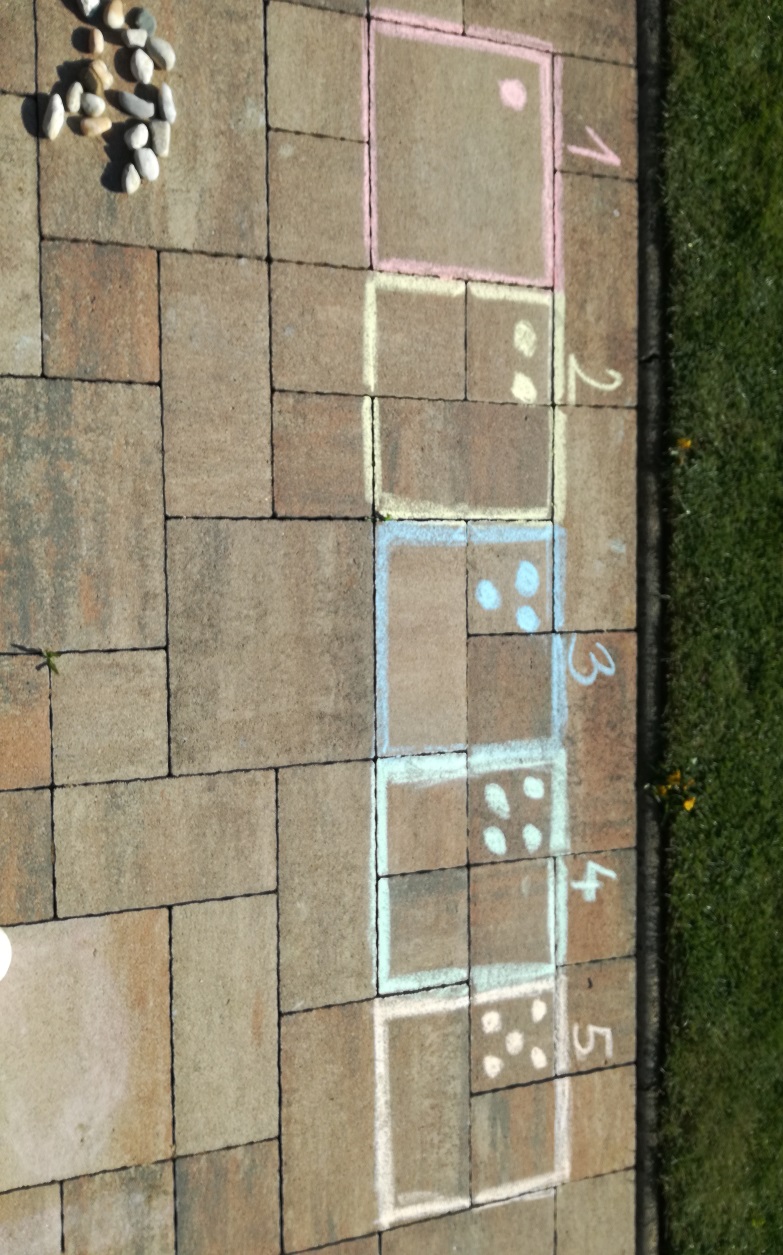 Rozdeľ semiačka vtáčikom tak, aby ich bolo v obidvoch búdkach rovnako veľa. Starším deťom môžeme vytvoriť problémovú úlohu tak, že im dáme napr. nepárny počet semiačok a budú hľadať možné riešenia.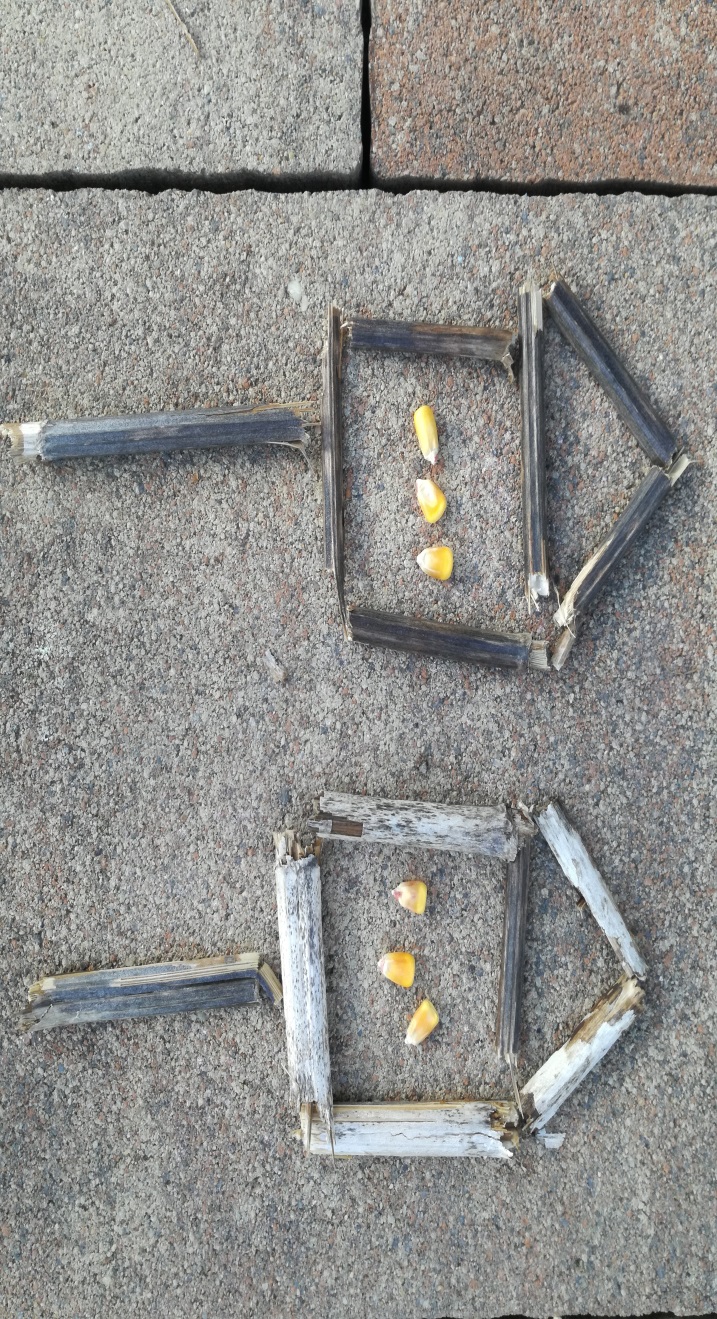 Pokračuj v logickej postupnosti. Predmety sa striedajú v rovnakej postupnosti (palička, kameň, šiška, palička kameň,šiška...). Urči aký predmet nasleduje a dopĺňaj rad.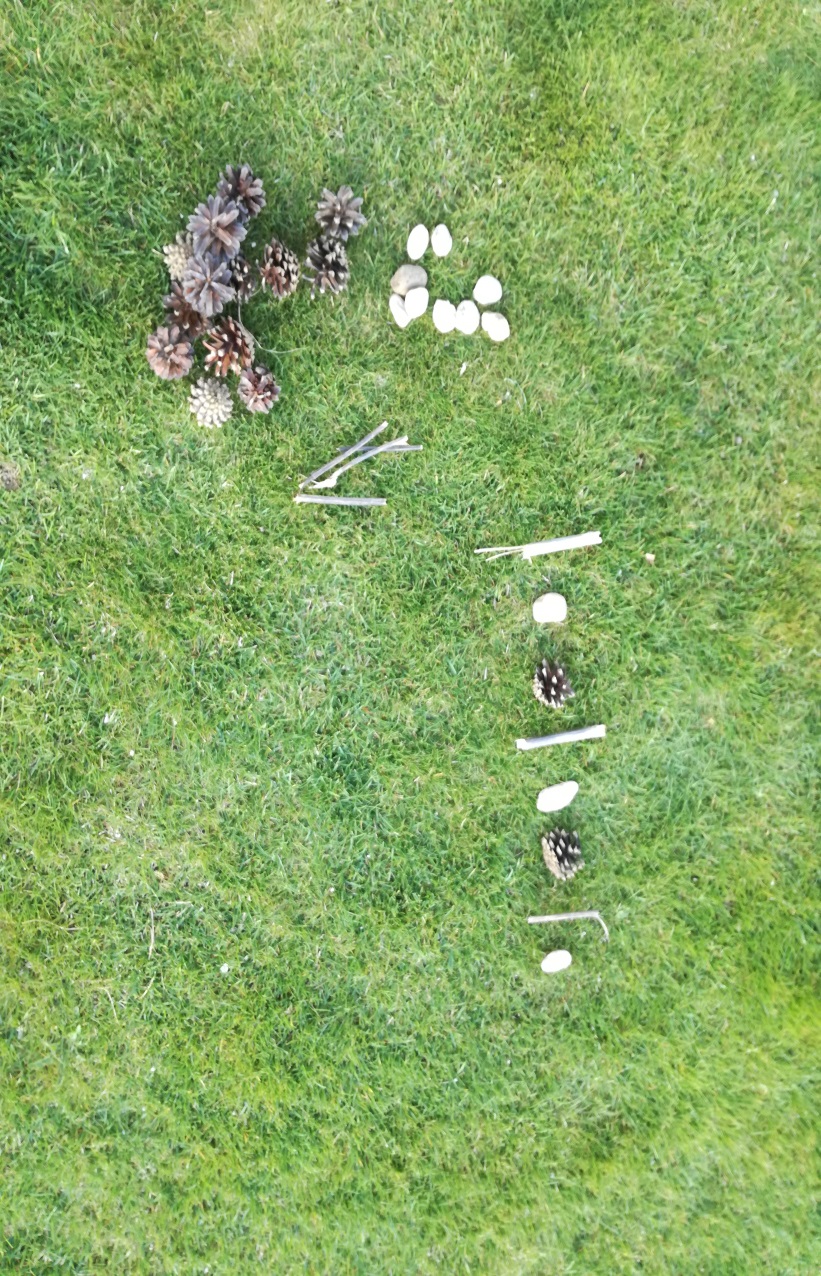 Vyzdob pravé krídlo motýľa  rovnako ako je vyzdobené jeho ľavá krídlo.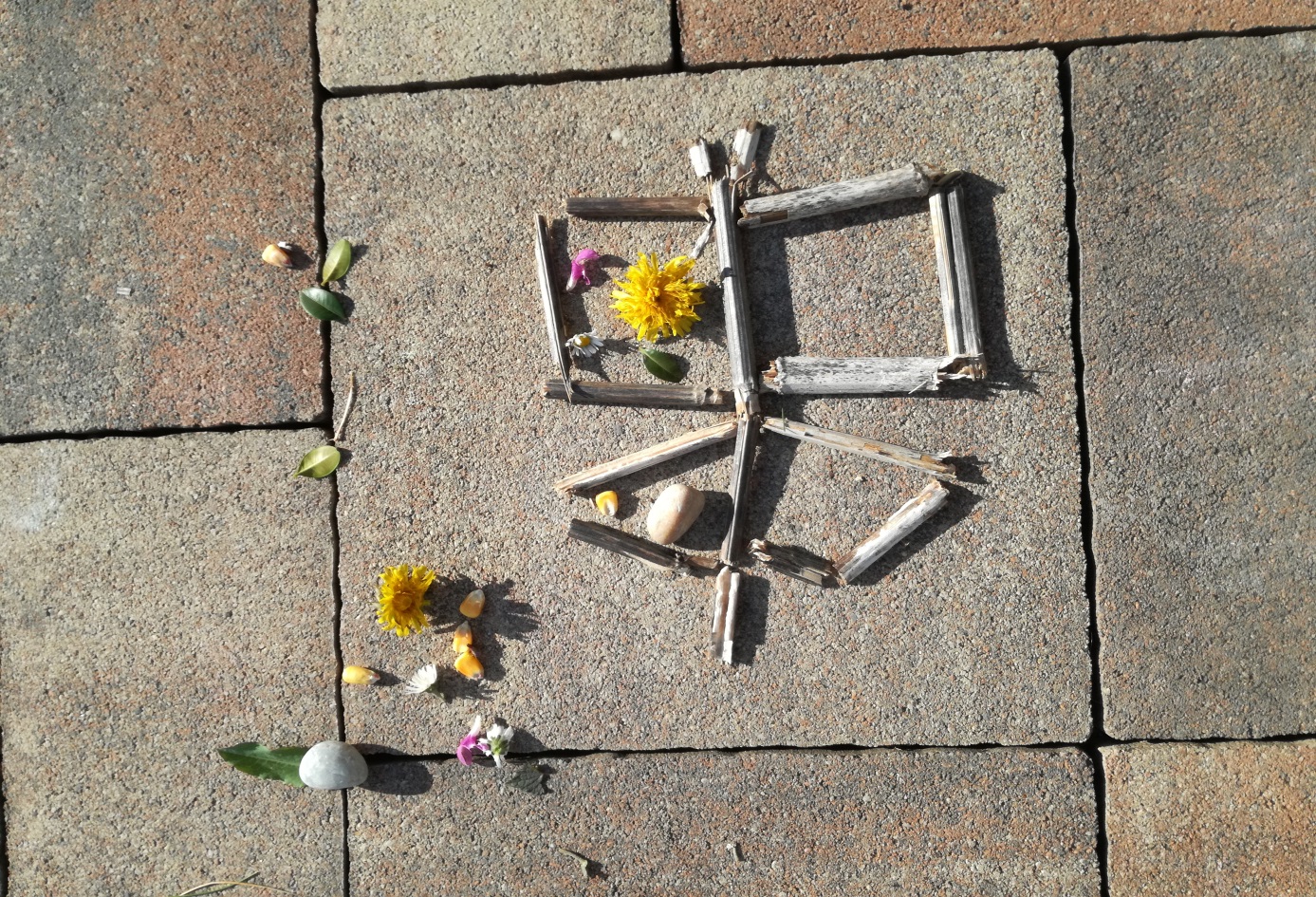 Odhadni v ktorom mieste potoka je hlbšia voda, svoj odhad si over napríklad ponorením palice do vody  na porovnávaných miestach a zaznačením výsledku.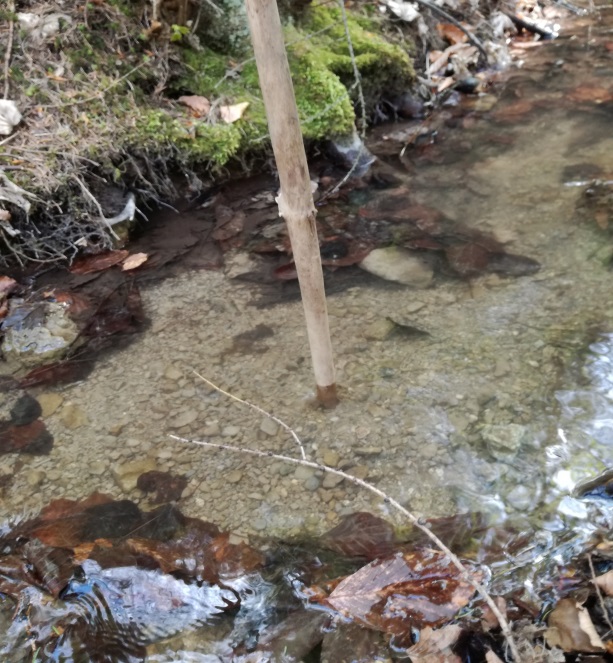 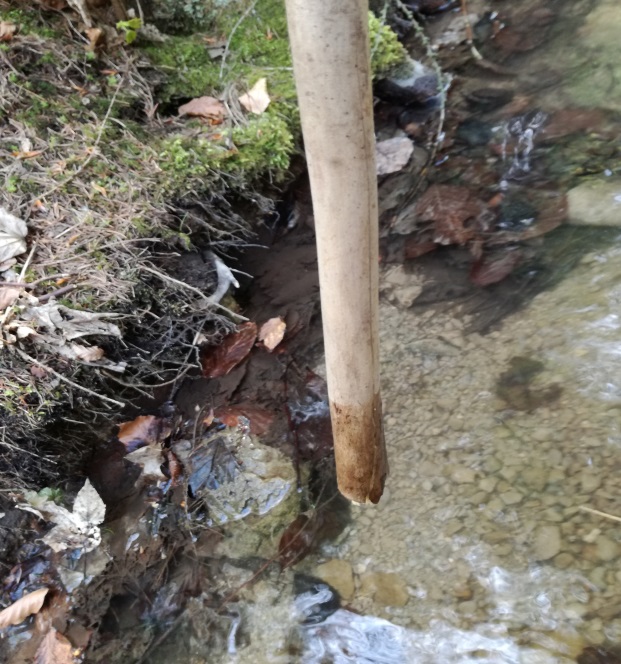 